 	İLİ	TOPLUM SAĞLIĞI MERKEZİ	EK-6 	AİLE HEKİMLİĞİ BİRİMİDURUM BİLDİRİR TEK HEKİM RAPORU İÇİN KİŞİYE AİT SAĞLIK BİLGİ FORMUTarih :	/	/  	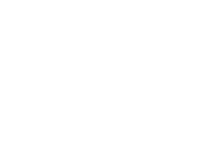 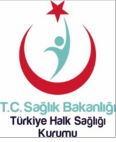 RAPOR İSTEK NEDENİ:SPOR LİSANSI	YİVSİZ AV TÜFEĞİ	AKLİ MELEKE	KURUM VE KURULUŞLARA (Okul, Yurt vb. ) VERİLMEK ÜZEREBu form kişinin kendisi/yasal temsilcisi, 18 yaş altında ise velisi/yasal temsilcisi tarafından doldurularak imzalanacaktır. Gözlük kullanıyorsanız muayeneye gözlük ile gelmeniz gerekmektedir. 	İLİ	TOPLUM SAĞLIĞI MERKEZİ	EK-6 	AİLE HEKİMLİĞİ BİRİMİBu bölümü “Spor Lisansı İçin Sağlık Raporu” almak isteyenler dolduracaktır:Spor Dalı:	Spor Kulübü:	En Son Muayene Tarihi / Kurum Adı:	/_ 	Yukarıdaki  bilgiler  tarafımdan  doldurulmuştur  ve  doğrudur.  Eksik/yanlış  verdiğim  bilgilerden  dolayı  sağlığım  ile  ilgili gelişebilecek problemlerin sorumluluğu bana aittir.Başvuru Sahibinin/Yasal Temsilcisinin	18 yaş altında ise velisinin/Yasal temsilcisininAdı Soyadı :	/ 	Adı-soyadı:	/ 	İmza	:	İmza	:Sağlık durumunuzun değerlendirilmesi sonucu gerek duyulursa bazı tetkikler istenebilir veya ilgili branşlardan doktorların muayenesi için hastaneye gönderilebilirsiniz.Not: Bu form, sağlık raporlarının düzenlenmesine ilişkin genel beyan formu olup yaşa ve cinsiyete özel durumları kapsayacak şekilde hazırlanmıştır. Formda yer alan kişisel ve sağlık bilgilerinizin gizliliği ve mahremiyeti esas olup kayıt altına alınan bu bilgiler, ilgili mevzuatla izin verilen haller dışında veya kişilerin açıkça rızası olmaksızın, kurum, kuruluş ve üçüncü kişilerle paylaşılmayacaktır.Genel BilgilerGenel BilgilerGenel BilgilerAdı Soyadı:	/	T.C. Kimlik :  	Medeni Durumu: Evli	Bekar		Boy:	Kilo:		Doğum Tarihi:	/_	/ 	 Öğrenim Durumu:  ilk-orta-lise	yüksek okul ve üzeri			okur yazar	okur yazar değilMesleği :		Öğrenci ise Okulu-Sınıfı:	Kan Grubu:	Telefon No:Adres:_ 	Adı Soyadı:	/	T.C. Kimlik :  	Medeni Durumu: Evli	Bekar		Boy:	Kilo:		Doğum Tarihi:	/_	/ 	 Öğrenim Durumu:  ilk-orta-lise	yüksek okul ve üzeri			okur yazar	okur yazar değilMesleği :		Öğrenci ise Okulu-Sınıfı:	Kan Grubu:	Telefon No:Adres:_ 	Adı Soyadı:	/	T.C. Kimlik :  	Medeni Durumu: Evli	Bekar		Boy:	Kilo:		Doğum Tarihi:	/_	/ 	 Öğrenim Durumu:  ilk-orta-lise	yüksek okul ve üzeri			okur yazar	okur yazar değilMesleği :		Öğrenci ise Okulu-Sınıfı:	Kan Grubu:	Telefon No:Adres:_ 	Aile bireylerinin/yakın akrabalarının sağlık durum bilgileriVar / Açıklayınız:YokAlerjiKas, eklem, tendon hastalıkları50 yaşından önce ani/nedeni belirlenemeyen ölümKalp hastalığı nedeniyle ani ölümUzun süreli enfeksiyon hastalıkları (verem, brucella, mantar, hepatit vb.)Kronik hastalık- Kanser (kalp-damar, böbrek hastalığı, tansiyon, şeker hastalığı, guatr, astım, KOAH vb.)Ruhsal hastalıkBaşvuru sahibinin sağlık durum bilgileriEvet/AçıklamaHayırDuyu organlarıGöz: Görme kusuru, gece körlüğü, şaşılık, göz tansiyonu, çift görme, renk körlüğü vb.Kulak: İşitme güçlüğü, kaybı, kulak ağrısı, akıntı, çınlama vb.Kalp-damar sistemi / Kan hastalıklarıKalp/kapak hastalıkları, kalp yetmezliği, ritim bozukluğu vb. hastalıklarEgzersiz, spor yaparken herhangi bir şikayet: göğüste rahatsızlık, ağrı, sıkışma, baskıhissi, çarpıntı, dudaklarda morarma, baş dönmesi, bayılma vb.Çabuk yorulma, bayılmaKan basıncı (tansiyon) düşüklüğü/yüksekliğiAnemi (kansızlık), hemofili vb. hastalıklarYaralanma ve kesiklerde (uzun süren) kanama, sık burun kanaması vb.Solunum sistemiAstım, KOAH vb. hastalıklarNefes darlığı, öksürük, balgam çıkarma vb.Sindirim Sistemi ve MetabolizmaÇölyak, ülser, bağırsak hastalıkları vb.Karın ağrısı, ishal, kabızlık…Düzenli olarak alınan gıda takviyesi, uygulanan diyetKas-İskelet SistemiKas, eklem, tendon ve romatizmal hastalıklarıKas güçsüzlüğü, kramp, ağrı, hareket kısıtlılığıEvet/AçıklamaHayırSinir SistemiFelç, sara (epilepsi), bunama vb. hastalıklarEllerde titreme, vücudun herhangi bir yerinde uyuşma karıncalanma, güç-his kaybı vb.Sık ve şiddetli baş ağrısı, baş dönmesi, titreme, denge kaybıEnfeksiyon HastalıklarıUzun süreli enfeksiyon hastalıkları: Verem,cüzzam,brucella,mantar,hepatit (A-B-C..)vb.Sık geçirilen enfeksiyon hastalıkları: Bademcik, kulak, idrar yolu iltihabı vb.Bağırsak paraziti: solucan, kurt, şerit vb.Hormonal durumŞeker, guatr vb. hastalıklarSık idrar, çok su içme, ellerde titreme vb.Genito- üriner sistemKronik böbrek yetmezliği, nefrit, taş ve kistik hastalıklar vb.Sık idrara çıkma, idrar yaparken yanma, akıntı vb.İnmemiş testis (7 yaş altı çocuklar için)Ruh sağlığıOtizm, dikkat bozukluğu, hiperaktivite, depresyon, şizofreni vb. hastalıklarDiğerDüzenli olarak alınan ilaç- tedaviGıda, ilaç, böcek vb. alerji öyküsüSpor/trafik/ev kazası öyküsüAmeliyat öyküsüKaraciğer, böbrek vb. organ yetmezliği, diyalizVarsa kanser tanısıVücutta şişlik (koltuk altında, kasıklarda, boyunda), morlukSon zamanlarda aşırı kilo kaybı, iştahsızlıkDiş ve diş eti sorunu (çürük vb.)Çabuk sinirlenmeUyku apnesi, yoğun gün boyu uyuklama vb. uyku problemleriSigara, alkol, çay, kahve vb. alışkanlıklarKullanılan cihazlar, protezler: Gözlük/lens, işitme cihazı, ortez, protez (kalça-diz) vb.İşitme, görme, ortopedik, zihinsel, ruhsal engellilik durumu